Принято                                                                      Утверждаю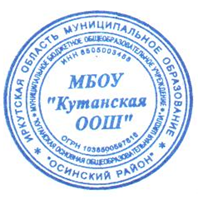 на педагогическом  совете                                         приказ ОУ от 26.08.2016 г. № 47/2 № 1 от 25.08.2016 г.                                                    И.о.директора МБОУ «Кутанская ООШ»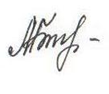                                                                                         __________________ М.А.Биданова.                                                                    УЧЕБНЫЙ ПЛАНМБОУ «Кутанская основная общеобразовательная школа»,реализующего программы начального общего и основного общего образования,на 2016-2017 учебный год2016 г.Пояснительная запискак учебному плану МБОУ «Кутанская ООШ»,реализующего программы начального общего и основного общего образования,на 2016 — 2017 учебный годУчебный план МБОУ «Кутанская основная общеобразовательная школа» является неотъемлемой частью основной образовательной программы общеобразовательной организации, разрабатывается на нормативный срок освоения соответствующего уровня общего образования (4 года — для начального общего образования, 5лет — для основного общего образования).Учебный план на 2016 – 2017 учебный год обеспечивает выполнение гигиенических требований к режиму образовательного процесса, установленных СанПиН 2.4.2.2821-10 «Санитарно-эпидемиологические требования к условиям и организации обучения в общеобразовательных учреждениях».Учебный год условно делится на четверти, являющиеся периодами, по итогам которых во 2 – 9 классах выставляются отметки за текущее освоение образовательных программ (2 класс, начиная со 2 полугодия). Недельный часовой объем изучения образовательных областей сохранен и конкретизирован по учебным предметам.Продолжительность учебного года: 1 класс – 33 учебные недели; 2 – 9 классы – 34 недели.Режим работы общеобразовательного учреждения – 6 - дневная учебная неделя. Образовательная недельная нагрузка равномерно распределена в течение учебной недели. Обучение в 1 классе осуществляется с соблюдением дополнительных требований:учебные занятия проводятся по 5-дневной неделе и только в первую смену;используется «ступенчатый» режим обучения: с сентября по октябрь – по 3 урока в день, с ноября по май – по 4 урока;в III четверти устанавливаются дополнительные недельные каникулы;в середине учебного дня проводится динамическая пауза продолжительностью 40 минут;обучение проводится без балльного оценивания знаний учащихся и домашних заданий.Продолжительность урока составляет: в 1 классе – I, II четверти – 35 минут, III, IV четверти – 45 минут; во 2 – 4 классах – 45 минут. Продолжительность перемен между уроками составляет от 10 до 20 минут.Классов-комплектов – 7. Объединены учащиеся 1 и 3 классов, 2 и 4 классов. МБОУ «Кутанская ООШ» реализует следующие основные общеобразовательные программы: начального общего и основного общего образования, а также адаптированные образовательные программы для детей с ограниченными возможностями здоровья. Промежуточная аттестация проводится в форме:комплексной контрольной работы на метапредметной основе (по ФГОС);итоговой контрольной работы;письменных и устных экзаменов;тестовых работ  в формате ГИА;защиты проекта.Начальное общее образование.Учебный план МБОУ «Кутанская ООШ», реализующего основную образовательную  программу  начального  общего образования (1 — 4 классы), сформирован на основе федерального государственного образовательного стандарта начального общего образования (утвержден приказом  Министерства  образования  и  науки   Российской  Федерации от 6 октября 2009 года № 373) с учетом примерного учебного плана начального общего образования Примерной основной образовательной программы начального общего образования (одобрена решением федерального учебно-методического объединения по общему образованию, протокол от 08 апреля 2015 года № 1/15).Начальное общее образование представлено общеобразовательными классами с разновозрастной моделью обучения и работает по образовательной системе «Школа России».Учебный план для 1 – 4 классов состоит из 2-х частей: обязательной части  и части, формируемой участниками образовательных отношений.Обязательная часть определяет состав учебных предметов обязательных предметных областей в соответствии с федеральными государственными образовательными стандартами начального общего образования и учебное время, отводимое на их изучение по классам обучения.В учебный план 4 класса включен 1 час в неделю (34 часа в год) на изучение учебного предмета «Основы религиозных культур и светской этики» (далее — ОРКСЭ).Основная цель его изучения – воспитание способности к духовному развитию, нравственному самосовершенствованию. Таким образом, ознакомление с нравственными идеалами и ценностями религиозных и светских духовных традиций России происходит в контексте, отражающем глубинную связь прошлого и настоящего. В рамках учебного предмета «Основы религиозных культур и светской этики» предусмотрен выбор учащимися, их родителями (законными представителями) модуля для изучения.По выбору учащихся и их родителей в школе в 2016-2017 учебном году будет изучаться модуль: «Основы мировых религиозных культур». В целях обеспечения индивидуальных потребностей обучающихся часть учебного плана, формируемая участниками образовательных отношений, предусматривает:учебные занятия для углубленного изучения отдельных обязательных учебных предметов;учебные занятия, обеспечивающие различные интересы обучающихся.Часть, формируемая участниками образовательных отношений, представлена спецкурсом «Занимательная математика» во 2 – 4 классах по выбору большинства учащихся и родителей на углубленное изучение учебного предмета "Математика". Таким образом, общий объём времени во 2 - 3  классах на предметную область "Математика и информатика" увеличен на один час, в 4 классе на 0,5 ч по сравнению с традиционным подходом к конструированию учебного плана и имеет своей целью развивать математические способности учащихся, формировать элементы логической и алгоритмической грамотности, коммуникативные умения младших школьников с применением коллективных форм организации занятий и использованием современных средств обучения.Таким образом, учебный план уровня начального общего образования выполняется полностью. Основное общее образование. 5 - 6 классыУчебный план МБОУ «Кутанская ООШ», реализующего основную образовательную программу основного общего образования (5-6 классы) сформирован на основе федерального государственного образовательного стандарта основного общего образования (утверждён приказом Министерства образования и науки РФ от 17.12.2010 г. № 1897) с учётом примерного учебного плана основного общего образования Примерной основной образовательной программы основного общего образования (одобрена решением федерального учебно-методического объединения по общему образованию, протокол от08.04.2015 г. № 1/15).Учебный план 5-6 классов состоит из двух частей: обязательной части и части, формируемой участниками образовательных отношений.Обязательная часть учебного плана определяет состав учебных предметов обязательных предметных областей для образовательных учреждений, реализующих образовательную программу основного общего образования, и учебное время, отводимое на их изучение.В целях обеспечения индивидуальных потребностей обучающихся часть, формируемая участниками образовательных отношений, предусматривает учебный курс для углубленного изучения обязательного учебного предмета «Русский язык» и представлена:спецкурсом «Риторика» (предметная область «Филология») для 5-6 классов по 0,5 ч. с целью повышения коммуникативной компетентности, формирования коммуникативных (риторических) умений, знакомства с изобразительными возможностями русского языка в разных его проявлениях.«Байкаловедение» (предметная область «Общественно-научные предметы») для 5-6 классов по 0,5 часа. Данный курс формирует у обучающихся природоохранное мировоззрение и осознание уникальности озера Байкал, как участка Всемирного наследия. Программа направлена на усиление эмоциональности восприятия материала и на формирование личной заинтересованности обучающихся в сохранении уникальной природы родного края, позволяет влиять на развитие  гражданской позиции молодежи, ориентированной на природосберегающее поведение. В целях сохранения преемственности в 5 классе 1 ч. в неделю используется на изучение учебного предмета «Обществознание» (предметная область «Общественно-научные предметы»).7 – 9 классыУчебный план МБОУ «Кутанская ООШ», реализующего основную образовательную программу основного общего образования с изучением родного языка (7 – 9 классы), сформирован на основе федерального компонента государственных образовательных стандартов общего образования (утверждён приказом Министерства образования РФ от 05.03.2004 г. № 1089) с учётом федерального базисного учебного плана и примерных учебных планов для образовательных учреждений РФ, реализующих программы общего образования (утверждён приказом Министерства образования РФ от 09.03. 2004 г. № 1312), регионального учебного плана (приложение 1.3.) для образовательных учреждений Иркутской области (утверждён распоряжением министерства образования Иркутской области от 12.08.2011 г. № 920-мр).Учебный план для 7 – 9 классов, реализующего федеральный компонент государственных образовательных стандартов общего образования, состоит из инвариантной части, регионального компонента и компонента образовательного учреждения.Инвариантная часть. В инвариантной части в 7 – 9 классах план полностью реализует федеральный компонент государственного образовательного стандарта, который обеспечивает единство образовательного пространства РФ и гарантирует овладение выпускниками общеобразовательного учреждения необходимым минимумом знаний, умений и навыков, обеспечивающими возможность продолжения образования.В  9 классе из предметной области «Искусство» 1 час используется на изучение учебного предмета «Черчение» для развития личности ребенка, его познавательных интересов.При проведении учебного предмета «Технология» в 5 – 9 классах (включая региональный компонент) деление класса не осуществляется. Обучение ведётся по модифицированному варианту для неделимых классов, составленного на основе Примерной программы общего образования в соответствии с авторской общеобразовательной программой и учебниками по технологии под редакцией В. Д. Симоненко, предполагающий реализацию компетентностного, личностно- ориентированного, деятельностного подходов к содержанию образования.Региональный компонент  направлен на удовлетворение этнокультурных потребностей и языковых прав обучающихся, на знание этнокультурных особенностей субъекта РФ. На основании письма Министерства образования Иркутской области № 55-37-6194/15 и Службы по контролю и надзору в сфере образования Иркутской области № 75-37-1237/15 от 02.07.2015 г. «О формировании учебного плана, плана внеурочной деятельности образовательными организациями Иркутской области на 2015 – 2016 учебный год» в региональном компоненте изучение родного языка и литературы в 7 классе сокращено до 3 часов в неделю, при этом 2 часа в 7 классе переходят в компонент образовательного учреждения.В целях обеспечения индивидуальных потребностей обучающихся, запросов родителей (законных представителей) компонент образовательного учреждения учебного плана (7 – 9 классы) предусматривает спецкурсы,  расширяющие кругозор, поддержку основных предметов и творческое развитие обучающихся. Таким образом, компонент образовательного учреждения представлен следующими спецкурсами:«Риторика»  (предметная область «Филология») для 7 – 9 классов по 1 часу, который нацелен на усиление преподавания русского языка и литературы, способствует подготовке к государственной итоговой аттестации за курс основного общего образования. Данный курс направлен на формирование коммуникативных (риторических) умений, знакомство с изобразительными возможностями русского языка в разных его проявлениях. Курс предусматривает целенаправленное наблюдение за использованием разных языковых средств в лучших образцах художественной литературы, где наиболее полно проявляется изобразительно-выразительная сила русского языка. Многоаспектная языковая работа с литературными текстами позволит не только совершенствовать важнейшие речевые умения, но и сформировать элементарные навыки лингвистического анализа и выразительного чтения художественного произведения.«Основы безопасности жизнедеятельности» (предметная область «Физическая культура») для 7 класса (1 час) для формирования современной культуры безопасности жизнедеятельности и убеждения в необходимости безопасного и здорового образа жизни.«Когда не помогают алгоритмы» (предметная область «Математика») для 9 класса (1 час), который  нацелен на интеллектуальное развитие обучающихся, формирование качеств мышления, характерных для математической деятельности, способствует подготовке к государственной итоговой аттестации за курс основного общего образования. Изучение спецкурса будет влиять на формирование элементов общей культуры личности, и в частности, элементов математической культуры, и на общее развитие личности, в частности, на формирование образовательных компетенций учащихся. В процессе изучения курса обучающиеся должны овладеть общими приёмами решения задач, приобрести навыки эвристического мышления и умения находить несколько способов решения одной задачи.Таким образом, учебный план уровня основного общего образования выполняется полностью. Учебный план начального общего образованияВариант 3Учебный план основного общего образованияВариант 4Учебный план МОУ «Кутанская ООШ», реализующего программу основного общего образования с изучением родного языкаЧисло классов – комплектов и общее количество часов с учетом всех делений, предусмотренных РУП в динамике за 2015-2016 и 2016-2017 учебные годыПо сравнению с 2015-2016 учебным годом число классов – комплектов и общее количество часов в 2016-2017 учебном году остаются неизменными. Изменения произошли в соотношении обязательной части и части, формируемой участниками образовательных отношений на уровне  основного общего образования (5-6 классы). И.о.директора школы                                                                  Биданова М.А.Главный бухгалтер                                                                      Иванова С.С.План комплектования МБОУ «Кутанская ООШ»на 2016-2017 учебный годОбщая численностьИ.о.директора школы                                                                           Биданова М.А.Главный бухгалтер	                                                                               Иванова С.С.Приложение 1 к учебному плану                                                                                       МБОУ «Кутанская ООШ»                                                                                         на 2016 — 2017 учебный годИ.о.директора школы                                                                                  Биданова М.А.Главный бухгалтер	                                                                                      Иванова С.С.Учебно – методическое обеспечение по выполнению учебного плана, реализующего программы начального общего образования по ФГОС (обязательная часть), 1 – 4 классыУчебно – методическое обеспечение по выполнению учебного плана, реализующего программы начального общего образования по ФГОС, 1-4 классы(часть, формируемая участниками образовательных отношений)Учебно – методическое обеспечение по выполнению учебного плана, реализующего программы основного общего образования по ФГОС (обязательная часть), 5 – 6 классыУчебно – методическое обеспечение по выполнению учебного плана, реализующего программы основного общего образования по ФГОС(часть, формируемая участниками образовательных отношений), 5 – 6 классыУчебно – методическое обеспечение учебного плана, реализующего программы основного общего образования (инвариантная часть), 7 – 9 классы Учебно – методическое обеспечение учебного плана, реализующего программы основного общего образования (региональный компонент), 7 – 9 классы Учебно – методическое обеспечение учебного плана, реализующего программы основного общего образования (компонент образовательного учреждения), 7 – 9 классы Предметные областиУчебные предметыКлассы     Количество часов в неделю     Количество часов в неделю     Количество часов в неделю     Количество часов в неделюВсегоПредметные областиУчебные предметыКлассы1 - 3 классы1 - 3 классы2 – 4 классы2 – 4 классыВсегоОбязательная частьФилологияРусский язык455510ФилологияЛитературное чтение23336ФилологияРодной язык и литературное чтение (бурятский)33336ФилологияИностранный язык (английский)-2224Математика и информатикаМатематика44448Обществознание и естествознаниеОкружающий мир22224Основы религиозных культур и светской этикиОсновы религиозных культур и светской этики---11Искусство  Музыка 11112Искусство  Изобразительное искусство11112Технология Технология 11112Физическая культураФизическая культура33336Итого Итого 2125252651Часть, формируемая участниками образовательных отношений:«Занимательная математика»Часть, формируемая участниками образовательных отношений:«Занимательная математика»11110,50,51,51,5Максимально допустимая недельная нагрузкаМаксимально допустимая недельная нагрузка21262626,552Всего к финансированиюВсего к финансированию21262626,552,5Предметные областиПредметные областиУчебныепредметыКлассыКоличество часов в неделюКоличество часов в неделюКоличество часов в неделюКоличество часов в неделюКоличество часов в неделюКоличество часов в неделюКоличество часов в неделюПредметные областиПредметные областиУчебныепредметыКлассы5*6*7899ВсегоОбязательная частьФилологияРусский языкРусский язык564332121ФилологияЛитератураЛитература332231313ФилологияРодной язык и литература (бурятский)Родной язык и литература (бурятский)333331515ФилологияИностранный язык (английский)Иностранный язык (английский)333331515Математика и информатикаМатематикаМатематика551010Математика и информатикаАлгебраАлгебра33399Математика и информатикаГеометрияГеометрия22266Математика и информатикаИнформатикаИнформатика11133Общественно-научные предметыИсторияИстория222221010Общественно-научные предметыОбществознаниеОбществознание111144Общественно-научные предметыГеографияГеография1122288Естественно-научные предметыФизикаФизика22377Естественно-научные предметыХимияХимия2244Естественно-научные предметыБиологияБиология1112277ИскусствоМузыкаМузыка111144ИскусствоИзобразительное искусствоИзобразительное искусство11133ТехнологияТехнологияТехнология222177Физическая культура и Основы безопасности жизнедеятельностиОБЖОБЖ1122Физическая культура и Основы безопасности жизнедеятельностиФизическая культураФизическая культура333331515ИтогоИтогоИтого3032333434163163Часть, формируемая участниками образовательных отношений:«Риторика»«Обществознание»«Байкаловедение»Часть, формируемая участниками образовательных отношений:«Риторика»«Обществознание»«Байкаловедение»Часть, формируемая участниками образовательных отношений:«Риторика»«Обществознание»«Байкаловедение»20,510,510,50,522299Максимально допустимая недельная нагрузкаМаксимально допустимая недельная нагрузкаМаксимально допустимая недельная нагрузка3233353636172172Инвариантная частьПредметные областиУчебные предметыКоличество часов в неделюКоличество часов в неделюКоличество часов в неделюВсего  поступениС  учетом   деленияна  группыИнвариантная частьПредметные областиУчебные предметы7 класс8 класс9 классВсего  поступениС  учетом   деленияна  группыИнвариантная частьФилология Русский язык3328нетИнвариантная частьФилология Литература 2237нетИнвариантная частьФилология Иностранный язык (английский)3339нетИнвариантная частьМатематикаМатематика55515нетИнвариантная частьИнформатикаИнформатика и ИКТ 123нетИнвариантная частьОбществознаниеИстория2226нетИнвариантная частьОбществознаниеОбществознание1113нетИнвариантная частьОбществознаниеГеография2226нетИнвариантная частьЕстествознаниеПриродоведениенетИнвариантная частьЕстествознаниеБиология2226нетИнвариантная частьЕстествознаниеФизика 2226нетИнвариантная частьЕстествознаниеХимия224нетИнвариантная частьИскусствоИскусство2114нетИнвариантная частьТехнологияТехнология и черчение213нетИнвариантная частьФизическая культураОсновы безопасности жизнедеятельности11нетИнвариантная частьФизическая культураФизическая культура3339нетИнвариантная частьИТОГО29313090Региональный компонент Региональный компонент Региональный компонент 44412Бурятский язык и литератураБурятский язык и литература3339нетИнформатика и ИКТИнформатика и ИКТ11нетТехнология, черчениеТехнология, черчение112нетКомпонент образовательного учрежденияКомпонент образовательного учрежденияКомпонент образовательного учреждения2125«Риторика»«Риторика»«Риторика»1113нет«Основы безопасности жизнедеятельности»«Основы безопасности жизнедеятельности»«Основы безопасности жизнедеятельности»11нет«Когда не помогают алгоритмы»«Когда не помогают алгоритмы»«Когда не помогают алгоритмы»11нетПредельно допустимая аудиторная учебная нагрузка  1 ученика Предельно допустимая аудиторная учебная нагрузка  1 ученика Предельно допустимая аудиторная учебная нагрузка  1 ученика 353636107Итого суммарное количество часовИтого суммарное количество часовИтого суммарное количество часов3536361071 - 41 - 41 - 45 - 95 - 95 - 95 - 9Итого Итого Итого Число классов – комплектов 2015-20162225555777Число классов – комплектов 2016-20172225555777Динамика 00000000 0 0 Общее число часов с учетом всех делений, предусмотренных РБУП 2015-2016обязательная частьчасть, формируемая участниками образователь-ных отношенийчасть, формируемая участниками образователь-ных отношенийинв.инв.вар.вар.инв.инв.вар.Общее число часов с учетом всех делений, предусмотренных РБУП 2015-2016511,51,51451451452719619628,5Общее число часов с учетом всех делений, предусмотренных РБУП 2015-201652,552,552,5172172172172224,5224,5224,5Общее число часов с учетом всех делений, предусмотренных РБУП 2016-201751511,515220202020321,521,5Общее число часов с учетом всех делений, предусмотренных РБУП 2016-201752,552,552,5172172172172224,5224,5224,5Динамика«0»«0»«0»«0»«0»«0»«0»«0»«0»«0»Итого: класс-комплект и количество в них  учащихсяКоличество ГПД/ учащихсяI уровень1/3 классы1 - 6/5-I уровень2/4 классы1 - 6/3-Итого на уровне НООИтого на уровне НОО2/20-II уровень5 класс1/3-II уровень6 класс1/5II уровень7 класс1/4-II уровень8 класс1/4-II уровень9 класс1/4-Итого на уровне ОООИтого на уровне ООО5/20-Всего по школеВсего по школе7/40-Тип классовI уровеньII уровеньВсегоОбщеобразовательные классы2/205/107/40Итого:2/205/207/401 - 41 - 45 - 95 - 9Итого Итого Число классов комплектов225577Общее число часов с учетом всех делений, предусмотренных РБУПобязательная частьчасть, формируемая участниками обр. отношенийинвваринвварОбщее число часов с учетом всех делений, предусмотренных РБУП511,51522020321,5ИТОГО:52,552,5172172224,5224,5Предметная областьПредметКлассТип классаТип программыАвтор, названиеАвтор, название учебникаГод изданияИздательствоФилологияФилологияРусский язык1ОбщеобразовательныйОбщеобразовательная, рекомендовано Министерством образования и наукиВ.Г.Горецкий «Обучение грамоте и развитие речи»В.Горецкий «Азбука»2013ПросвещениеФилологияФилологияРусский язык2ОбщеобразовательныйОбщеобразовательная, рекомендовано Министерством образования и наукиВ.П.КанакинаВ.Г.ГорецкийРусский языкВ.П.КанакинаВ.Г.ГорецкийРусский язык2012ПросвещениеФилологияФилологияРусский язык3ОбщеобразовательныйОбщеобразовательная, рекомендовано Министерством образования и наукиВ.П.КанакинаВ.Г.ГорецкийРусский языкВ.П.КанакинаВ.Г.ГорецкийРусский язык2012ПросвещениеФилологияФилологияРусский язык4ОбщеобразовательныйОбщеобразовательная, рекомендовано Министерством образования и наукиВ.П.КанакинаВ.Г.ГорецкийРусский языкВ.П.КанакинаВ.Г.ГорецкийРусский язык2014Просвещение ФилологияФилологияОбщеобразовательныйОбщеобразовательная, рекомендовано Министерством образования и наукиФилологияФилологияЛитературное чтение1ОбщеобразовательныйОбщеобразовательная, рекомендовано Министерством образования и наукиВ.Г.Горецкий «Обучение грамоте и развитие речи»Л.Ф.Климанова Родная речь2011ПросвещениеФилологияФилологияЛитературное чтение2ОбщеобразовательныйОбщеобразовательная, рекомендовано Министерством образования и наукиВ.Г.Горецкий, Л.Ф.Климанова «Литературное чтение» для 2-4 классов В.Г.Горецкий «Литературное чтение» в 2-х частях2012ПросвещениеФилологияФилологияЛитературное чтение3ОбщеобразовательныйОбщеобразовательная, рекомендовано Министерством образования и наукиВ.Г.Горецкий, Л.Ф.Климанова «Литературное чтение» для 2-4 классов В.Г.Горецкий «Литературное чтение» в 2-х частях2012ПросвещениеФилологияФилологияЛитературное чтение4ОбщеобразовательныйОбщеобразовательная, рекомендовано Министерством образования и наукиВ.Г.Горецкий, Л.Ф.Климанова «Литературное чтение» для 2-4 классов В.Г.Горецкий «Литературное чтение» в 2-х частях2014ПросвещениеФилологияФилологиящеобразовательныйФилологияФилологияБурятский язык и литература1щеобразовательныйОбщеобразо-вательная, рекомендо-ванная Министерством образования и науки Республики Бурятии г.Улан-УдэПрограмма по бурятскому языку как государственному для 1 класса общеобразовательных школ с русским языком обучения (Е.Б.Очирова,В.Н.Очирова)Е.Б.Очирова,В.Н.Очирова «Yзэглэл»2014БэлигФилологияФилологияБурятский язык и литература1щеобразовательныйОбщеобразо-вательная, рекомендо-ванная Министерством образования и науки Республики Бурятии г.Улан-УдэПрограмма по бурятскому языку как государственному для 1 класса общеобразовательных школ с русским языком обучения (Е.Б.Очирова,В.Н.Очирова)Е.Б.Очирова и др. «Мүшэхэн»2013БэлигФилологияФилологияБурятский язык2щеобразовательныйОбщеобразо-вательная, рекомендо-ванная Министерством образования и науки Республики Бурятии г.Улан-УдэПрограмма по бурятскому языку как государственному для 2-9 классов общеобразовательных школ с русским языком обучения (С.Ц. Содномов, Р.С.Дылыкова) Р.С.Дылыкова, Т.Б.Базаргуруева «Буряад хэлэн»2010БэлигФилологияФилологияБурятская литература2щеобразовательныйОбщеобразо-вательная, рекомендо-ванная Министерством образования и науки Республики Бурятии г.Улан-УдэПрограмма по бурятскому языку как государственному для 2-9 классов общеобразовательных школ с русским языком обучения (С.Ц. Содномов, Р.С.Дылыкова) С.Ц. Содномов, Ц.Д. Цыденова, Ц.Б.Цыдыпова «Түрэлхи хэлэн»2006БэлигФилологияФилологияБурятский язык3щеобразовательныйОбщеобразо-вательная, рекомендо-ванная Министерством образования и науки Республики Бурятии г.Улан-УдэПрограмма по бурятскому языку как государственному для 2-9 классов общеобразовательных школ с русским языком обучения (С.Ц. Содномов, Р.С.Дылыкова) Р.С.Дылыкова, Т.Б. Базаргуруева «Буряад хэлэн»2011БэлигФилологияФилологияБурятская литература3щеобразовательныйОбщеобразо-вательная, рекомендо-ванная Министерством образования и науки Республики Бурятии г.Улан-УдэПрограмма по бурятскому языку как государственному для 2-9 классов общеобразовательных школ с русским языком обучения (С.Ц. Содномов, Р.С.Дылыкова) Ц.Б.Цыренова, С.Д. Будаев, Ж.Ц.Эрдынеева«Түрэлхи хэлэн»2007БэлигФилологияФилологияБурятский язык4щеобразовательныйОбщеобразо-вательная, рекомендо-ванная Министерством образования и науки Республики Бурятии г.Улан-УдэПрограмма по бурятскому языку как государственному для 2-9 классов общеобразовательных школ с русским языком обучения (С.Ц. Содномов, Р.С.Дылыкова) Р.С.Дылыкова, Т.Б. Базаргуруева «Буряад хэлэн»2012БэлигФилологияФилологияБурятская литература4щеобразовательныйОбщеобразо-вательная, рекомендо-ванная Министерством образования и науки Республики Бурятии г.Улан-УдэПрограмма по бурятскому языку как государственному для 2-9 классов общеобразовательных школ с русским языком обучения (С.Ц. Содномов, Р.С.Дылыкова) С.Ц.Содномов,Д.Д.Шойнжонова«Түрэлхи хэлэн»2013БэлигФилологияФилологиящеобразовательныйФилологияФилологияИностранный язык (английский)2щеобразовательныйОбщеобразовательная, рекомендовано Министерством образования и науки РФМ.В.ВербицкаяПрограмма по английскому языку, 2-11 классыМ.В.ВербицкаяForwardАнглийский язык.2014Вентана-ГрафФилологияФилологияИностранный язык (английский)3щеобразовательныйОбщеобразовательная, рекомендовано Министерством образования и науки РФПрограмма для общеобразовательных школ. Английский язык с 2-11 классыМ.З. БиболетоваEnjoyEnglish2012ТитулФилологияФилологияИностранный язык (английский)4щеобразовательныйОбщеобразовательная, рекомендовано Министерством образования и науки РФПрограмма для общеобразовательных школ. Английский язык с 2-11 классыМ.З. БиболетоваEnjoyEnglish2014ТитулщеобразовательныйОбщеобразовательная, рекомендовано Министерством образования и науки РФМатематика и информатикаМатематика1щеобразовательныйОбщеобразовательная, рекомендовано Министерством образования и науки РФМ.И.Моро, М.А.Бантова и др.М.И.Моро, М.А.Бантова «Математика» в 2-х частях2011 ПросвещениеМатематика и информатикаМатематика2щеобразовательныйОбщеобразовательная, рекомендовано Министерством образования и науки РФМ.И.Моро, Ю.М.Калягин и др.М.И.Моро, М.А.Бантова «Математика» в 2-х частях2012ПросвещениеМатематика и информатикаМатематика3щеобразовательныйОбщеобразовательная, рекомендовано Министерством образования и науки РФМ.И.Моро, Ю.М.Калягин и др.М.И.Моро, М.А.Бантова«Математика» в 2-х частях2012Просвещение Математика и информатикаМатематика4щеобразовательныйОбщеобразовательная, рекомендовано Министерством образования и науки РФМ.И.Моро, Ю.М.Калягин и др.М.И.Моро, М.А.Бантова «Математика» в 2-х частях2014Просвещение щеобразовательныйОбщеобразовательная, рекомендовано Министерством образования и науки РФОбществознание иестествознаниеОкружающий мир1щеобразовательныйОбщеобразовательная, рекомендовано Министерством образования и науки РФА.А.Плешаков Окружающий мирА.А.Плешаков Окружающий мир в 2-х частях2011ПросвещениеОбществознание иестествознаниеОкружающий мир2щеобразовательныйОбщеобразовательная, рекомендовано Министерством образования и науки РФА.А.Плешаков «Зеленый дом»А.А.Плешаков «Мир вокруг нас» в 2-х частях2012ПросвещениеОбществознание иестествознаниеОкружающий мир3щеобразовательныйОбщеобразовательная, рекомендовано Министерством образования и науки РФА.А.Плешаков «Зеленый дом»А.А.Плешаков «Мир вокруг нас» в 2-х частях2012Просвещение Обществознание иестествознаниеОкружающий мир4щеобразовательныйОбщеобразовательная, рекомендовано Министерством образования и науки РФА.А.Плешаков «Зеленый дом»А.А.Плешаков «Мир вокруг нас» в 2-х частях2014Просвещение щеобразовательныйОбщеобразовательная, рекомендовано Министерством образования и науки РФИскусствоМузыка1щеобразовательныйОбщеобразовательная, рекомендовано Министерством образования и науки РФПрограмма для начальных классов"Школа России" под ред. Плешакова А.А.Е.Д.Критская «Музыка»2011ПросвещениеИскусствоМузыка2щеобразовательныйОбщеобразовательная, рекомендовано Министерством образования и науки РФПрограмма для начальных классов"Школа России" под ред. Плешакова А.А.Е.Д.Критская «Музыка»2012ПросвещениеИскусствоМузыка3щеобразовательныйОбщеобразовательная, рекомендовано Министерством образования и науки РФПрограмма для начальных классов"Школа России" под ред. Плешакова А.А.Е.Д.Критская «Музыка»2012ПросвещениеИскусствоМузыка4щеобразовательныйОбщеобразовательная, рекомендовано Министерством образования и науки РФПрограмма для начальных классов"Школа России" под ред. Плешакова А.А.Е.Д.Критская «Музыка»2014ПросвещениеИскусствощеобразовательныйОбщеобразовательная, рекомендовано Министерством образования и науки РФИскусствоИЗО1щеобразовательныйОбщеобразовательная, рекомендовано Министерством образования и науки РФБ.М.Неменский Изобразительное искусствоБ.М.Неменский Изобразительное искусство2011ПросвещениеИскусствоИЗО2щеобразовательныйОбщеобразовательная, рекомендовано Министерством образования и науки РФБ.М.Неменский Изобразительное искусствоЕ.И.КоротееваЛ.А.Неменская «Искусство и ты»2012ПросвещениеИскусствоИЗО3щеобразовательныйОбщеобразовательная, рекомендовано Министерством образования и науки РФБ.М.Неменский Изобразительное искусствоЕ.И.КоротееваЛ.А.Неменская «Искусство и ты»2012ПросвещениеИскусствоИЗО4щеобразовательныйОбщеобразовательная, рекомендовано Министерством образования и науки РФБ.М.Неменский Изобразительное искусствоЕ.И.КоротееваЛ.А.Неменская «Искусство и ты»2014ПросвещениеОбщеобразовательныйОбщеобразовательная, рекомендовано Министерством образования и науки РФТехнологияТехнология1ОбщеобразовательныйОбщеобразовательная, рекомендовано Министерством образования и науки РФН.И.РоговцеваТехнологияН.И.РоговцеваТехнология2011ПросвещениеТехнологияТехнология2ОбщеобразовательныйОбщеобразовательная, рекомендовано Министерством образования и науки РФН.И.РоговцеваТехнологияН.И.РоговцеваТехнология2012ПросвещениеТехнологияТехнология3ОбщеобразовательныйОбщеобразовательная, рекомендовано Министерством образования и науки РФН.И.РоговцеваТехнологияН.И.РоговцеваТехнология2012ПросвещениеТехнологияТехнология4ОбщеобразовательныйОбщеобразовательная, рекомендовано Министерством образования и науки РФН.И.РоговцеваТехнологияН.И.РоговцеваТехнология2014ПросвещениеОбщеобразовательныйОбщеобразовательная, рекомендовано Министерством образования и науки РФФизическая культураФизическая культура1ОбщеобразовательныйОбщеобразовательная, рекомендовано Министерством образования и науки РФКомплексная программа физического воспитания учащихсяЛях В.И. Физическая культура2011Просвещение Физическая культураФизическая культура2ОбщеобразовательныйОбщеобразовательная, рекомендовано Министерством образования и науки РФКомплексная программа физического воспитания учащихсяЛях В.И. Физическая культура2012Просвещение Физическая культураФизическая культура3ОбщеобразовательныйОбщеобразовательная, рекомендовано Министерством образования и науки РФКомплексная программа физического воспитания учащихсяЛях В.И. Физическая культура2012Просвещение Физическая культураФизическая культура4ОбщеобразовательныйОбщеобразовательная, рекомендовано Министерством образования и науки РФКомплексная программа физического воспитания учащихсяЛях В.И. Физическая культура2014Просвещение ОбщеобразовательныйОбщеобразовательная, рекомендовано Министерством образования и науки РФОсновы религиозных культур и светской этики Основы религиозных культур и светской этики4ОбщеобразовательныйОбщеобразовательная, рекомендовано Министерством образования и науки РФПримерная основная образовательная программа образовательного учреждения. Начальная школа (сост. Е.С.Савинов) (Стандарты второго поколения). 
Беглов А.Л.Саплина Е.В.Основы мировых религиозных культур2012ПросвещениеПредметная областьПредмет(кол-во часов)КлассТип классаТип программыАвтор, названиеАвтор, название учебникаГод изданияИздательство1 – 4 классы1 – 4 классы1 – 4 классы1 – 4 классы1 – 4 классы1 – 4 классы1 – 4 классы1 – 4 классы1 – 4 классыМатематикаЗанимательная математика1 ч.0,5 ч.2,34ОбщеобразовательныйОбщеобразовательнаяСборник программ внеурочной деятельности под ред. Н.С. ВиноградовойН.С.ВиноградоваСборник программ внеурочной деятельности2013Вентана–ГрафПредметная областьПредметКлассТип классаТип программыАвтор, названиеАвтор, название учебникаГод изданияИздательствоФилологияРусский язык5ОбщеобразовательныйОбщеобразовательная,рекомендовано Министерствомобразования и науки РФМ.Т.Баранов, Т.А.Ладыженская, Н.М.Шанский Программы общеобразовательных учреждений. Русский язык (Стандарты второго поколения)Т.А.Ладыженская, М.Т.Баранов, Л.А.Тростенцова Русский язык. В 2-х частях.2015ПросвещениеФилологияРусский язык6ОбщеобразовательныйОбщеобразовательная,рекомендовано Министерствомобразования и науки РФМ.Т.Баранов, Т.А.Ладыженская, Н.М.Шанский Программы общеобразовательных учреждений. Русский язык (Стандарты второго поколения)Т.А.Ладыженская, М.Т.Баранов, Л.А.Тростенцова Русский язык. В 2-х частях.2016ПросвещениеФилологияОбщеобразовательныйОбщеобразовательная,рекомендовано Министерствомобразования и науки РФФилологияЛитература5ОбщеобразовательныйОбщеобразовательная,рекомендовано Министерствомобразования и науки РФТ.А.КалгановаПрограммно-методические материалы по литературе (Стандарты второго поколения)В.Я.КоровинаВ.П.ЖуравлевВ.И.Коровин Литература. В 2-х частях.2015ПросвещениеФилологияЛитература6ОбщеобразовательныйОбщеобразовательная,рекомендовано Министерствомобразования и науки РФТ.А.КалгановаПрограммно-методические материалы по литературе (Стандарты второго поколения)В.Я.КоровинаВ.П.ЖуравлевВ.И.Коровин Литература. В 2-х частях.2016ПросвещениеФилологияФилологияРодной язык (бурятский)5ОбщеобразовательныйОбщеобразовательная,рекомендовано Минобр.  инауки РБПрограмма по бурятскому языку, 5-11 классыБ.Б.Будаин, Б.Б.Гомбоев Буряад хэлэн2008БэлигФилологияРодной язык (бурятский)6ОбщеобразовательныйОбщеобразовательная,рекомендовано Минобр.  инауки РБПрограмма по бурятскому языку, 5-11 классыО.Ш. Цыренпилова Ц.С. ЖанчиповаБуряад хэлэн2013БэлигФилологияРодная литература (бурятская)5ОбщеобразовательныйОбщеобразовательная,рекомендовано Минобр.  инауки РБПрограмма по бурятской литературе, 5 – 11 классыС.Д.Будаев, Ц.С.ЖанчиповаБуряад литература2011БэлигФилологияРодная литература (бурятская)6ОбщеобразовательныйОбщеобразовательная,рекомендовано Минобр.  инауки РБПрограмма по бурятской литературе, 5 – 11 классыЖ.Ц.Жамбуева, Ц.Б.Цыренова, О.В. ЦыцыковаБуряад литература2014БэлигФилологияАнглийский язык5ОбщеобразовательныйОбщеобразовательная,рекомендовано Министерствомобразования и науки РФМ.В.ВербицкаяПрограмма по английскому языку, 2-11 классыМ.В.ВербицкаяForwardАнглийский язык.2014Вентана-ГрафАнглийский язык6ОбщеобразовательныйОбщеобразовательная,рекомендовано Министерствомобразования и науки РФМ.В.ВербицкаяПрограмма по английскому языку, 2-11 классыМ.В.ВербицкаяForwardАнглийский язык.2016Вентана-ГрафОбщеобразовательныйОбщеобразовательная,рекомендовано Министерствомобразования и науки РФМатематика и информатикаМатематика5ОбщеобразовательныйОбщеобразовательная,рекомендовано Министерствомобразования и науки РФПрограмма для общеобразовательных учреждений. Математика. 5-6 классы. Министерство образования РФ (Стандарты второго поколения)Н.Л.Виленкин,В.И.Жохов,А.С.ЧесноковМатематика2014Мнемозина Математика и информатикаМатематика6ОбщеобразовательныйОбщеобразовательная,рекомендовано Министерствомобразования и науки РФПрограмма для общеобразовательных учреждений. Математика. 5-6 классы. Министерство образования РФ (Стандарты второго поколения)А.Г.МерзлякМатематика2016Вентана-графОбщественно-научные предметыИстория5ОбщеобразовательныйОбщеобразовательная, рекомендовано Министерством образования и науки РФЛ.Н.АлексашкинаПрограмма основного общего образования по историиА.А.Данилов, В.А.Клокова Программа ООО по истории (Стандарты второго поколения)А.А.Вигасин, Г.И.Годер,И.С.СвенцицкаяВсеобщая история.История Древнего мира2015ПросвещениеОбщественно-научные предметыИстория6ОбщеобразовательныйОбщеобразовательная, рекомендовано Министерством образования и науки РФЛ.Н.АлексашкинаПрограмма основного общего образования по историиА.А.Данилов, В.А.Клокова Программа ООО по истории (Стандарты второго поколения)В.А.ВедюшкинИстория Средних веков2016ПросвещениеОбщественно-научные предметыИстория6ОбщеобразовательныйОбщеобразовательная, рекомендовано Министерством образования и науки РФЛ.Н.АлексашкинаПрограмма основного общего образования по историиА.А.Данилов, В.А.Клокова Программа ООО по истории (Стандарты второго поколения)И.Л.АндреевИ.Н.Фёдоров История России с древнейших времен до конца 16 века2016ДрофаОбщественно-научные предметыОбщеобразовательныйОбщеобразовательная, рекомендовано Министерством образования и науки РФОбщественно-научные предметыОбществознание6ОбщеобразовательныйОбщеобразовательная, рекомендовано Министерством образования и науки РФПрограммы основного общего образования по обществознанию, 5 – 9 классы (автор С.В.Агафонов)А.Ф.Никитин, Т.И.Никитина Обществознание2012ДрофаОбщественно-научные предметыОбщеобразовательныйОбщеобразовательная, рекомендовано Министерством образования и науки РФОбщественно-научные предметыГеография5ОбщеобразовательныйОбщеобразовательная, рекомендовано Министерством образования и науки РФПримерные программы по предметам. География. 5-9 классы (Стандарты второго поколения)А.И.Алексеев, Е.К.Липкина, В.В.Николина География. 5-6 классы2015ПросвещениеГеография6ОбщеобразовательныйОбщеобразовательная, рекомендовано Министерством образования и науки РФПримерные программы по предметам. География. 5-9 классы (Стандарты второго поколения)Т.П.Герасимова,Н.П.Неклюкова Начальный курс географии2014ДрофаОбщеобразовательныйОбщеобразовательная, рекомендовано Министерством образования и науки РФЕстественно-научные предметыБиология 5ОбщеобразовательныйОбщеобразовательная, рекомендовано Министерством образования и науки РФПрограмма основного общего образования п биологии, 5-9 классы (Стандарты второго поколения) Н.И.Сонин, В.Б.ЗахаровН.И.Сонин, А.А.ПлешаковБиология. Введение в биологию2013ДрофаЕстественно-научные предметыБиология 6ОбщеобразовательныйОбщеобразовательная, рекомендовано Министерством образования и науки РФПрограмма основного общего образования п биологии, 5-9 классы (Стандарты второго поколения) Н.И.Сонин, В.Б.ЗахаровН.И.Сонин, В.И.СонинаБиология. Живой организм2016ДрофаОбщеобразовательныйОбщеобразовательная, рекомендовано Министерством образования и науки РФИскусствоМузыка5ОбщеобразовательныйОбщеобразовательная, рекомендовано Министерством образования и науки РФПрограмма по музыке. Авторы Критская Е.Д., Сергеева Г.П., Шамгина Т.С.Г.П.Сергеева, Е.Д.КритскаяМузыка2015ДрофаИскусствоМузыка6ОбщеобразовательныйОбщеобразовательная, рекомендовано Министерством образования и науки РФПрограмма по музыке. Авторы Критская Е.Д., Сергеева Г.П., Шамгина Т.С.Г.П.Сергеева, Е.Д.КритскаяМузыка2015ДрофаИскусствоОбщеобразовательныйОбщеобразовательная, рекомендовано Министерством образования и науки РФИскусствоИЗО5ОбщеобразовательныйОбщеобразовательная, рекомендовано Министерством образования и науки РФИзобразительное искусство, научный рук. Шпикалова Т.Я.Т.Я.Шпикалова,Л.В.Ершова, Г.А.ПоровскаяИзобразительное искусство2015ПросвещениеИскусствоИЗО6ОбщеобразовательныйОбщеобразовательная, рекомендовано Министерством образования и науки РФИзобразительное искусство, научный рук. Шпикалова Т.Я.Т.Я.Шпикалова,Л.В.Ершова, Г.А.ПоровскаяИзобразительное искусство2015ПросвещениеОбщеобразовательныйОбщеобразовательная, рекомендовано Министерством образования и науки РФТехнологияТехнология5ОбщеобразовательныйОбщеобразовательная, рекомендовано Министерством образования и науки РФЮ.Л.ХотунцевВ.Д.Симоненко «Технология. Трудовое обучение»Н.В.Синица,В.Д.СимоненкоТехнология. Технологии ведения дома.2012«Вентана-Граф»ТехнологияТехнология6ОбщеобразовательныйОбщеобразовательная, рекомендовано Министерством образования и науки РФЮ.Л.ХотунцевВ.Д.Симоненко «Технология. Трудовое обучение»Н.В.Синица,В.Д.СимоненкоТехнология. Технологии ведения дома.2012«Вентана-Граф»ОбщеобразовательныйОбщеобразовательная, рекомендовано Министерством образования и науки РФФизическая культура и основы безопасности жизнедеятельностиФизическая культура5ОбщеобразовательныйОбщеобразовательная, рекомендовано Министерством образования и науки РФМ.Я.Виленский, И.М.Туревский, Т.Ю.ТорочковаФизическая культура 5-7 классы2015ПросвещениеФизическая культура и основы безопасности жизнедеятельностиФизическая культура6ОбщеобразовательныйОбщеобразовательная, рекомендовано Министерством образования и науки РФМ.Я.Виленский, И.М.Туревский, Т.Ю.ТорочковаФизическая культура 5-7 классы2015ПросвещениеОбразователь-ная областьПредмет(кол-во часов)КлассТип классаТип программыАвтор, названиеАвтор, название учебникаГод изданияИздательствоФилологияРиторикапо 0,5 ч.5, 6ОбщеобразовательныйОбщеобразовательная, рекомендованная МО РФСборник программ по образовательной системе «2100»Образовательная система «Школа 2100». Сборник программ. Риторика. Основная школа. Старшая школа. Д.И.Фельдштейн2010БалассОбщеобразовательныйОбщеобразовательная, рекомендованная МО РФОбщественно-научные предметыОбществознание1 ч.5ОбщеобразовательныйОбщеобразовательная, рекомендованная МО РФПрограммы основного общего образования по обществознанию, 5 – 9 классы (автор С.В.Агафонов)А.Ф.Никитин, Т.И.Никитина Обществознание2012ДрофаОбщественно-научные предметыОбщеобразовательныйОбщественно-научные предметыБайкаловедениепо 0,5 ч.5, 6 ОбщеобразовательныйОбщеобразовательная, утвержденная на заседании кафедры естественно-математического образования ГАУ ДПО ИПКРО Иркутской областиПрограмма спецкурса для обучающихся 5,6 классов ОУ (авторы – Е.Н.Кузеванова, Н.В.Мотовилова)Е.Н.Кузеванова, В.Н.Сергеева«Байкаловедение. Байкал с древних времен до наших дней»2014ИркутскПредметная областьПредметКлассТип классаТип программыАвтор, названиеАвтор, название учебникаГод изданияИздательствоФилологияРусский язык7ОбщеобразовательныйОбщеобразовательная, рекомендовано Министерством образования и науки РФМ.Т.Баранов, Т.А.Ладыженская, Н.М.Шанский «Программы общеобразовательных учреждений» русский языкТ.А.Ладыженская, М.Т.Баранов, Л.А.Тростенцова «Русский язык»2009ПросвещениеФилологияРусский язык8ОбщеобразовательныйОбщеобразовательная, рекомендовано Министерством образования и науки РФПрограмма ОУ по русскому языкуС.Г.Бархударов,С.Е.Крючков«Русский язык»2010ПросвещениеФилологияРусский язык9ОбщеобразовательныйОбщеобразовательная, рекомендовано Министерством образования и науки РФПрограмма ОУ по русскому языкуС.Г.Бархударов,С.Е.Крючков«Русский язык» 2013ПросвещениеФилологияОбщеобразовательныйОбщеобразовательная, рекомендовано Министерством образования и науки РФФилологияЛитература7ОбщеобразовательныйОбщеобразовательная, рекомендовано Министерством образования и науки РФТ.А.КалгановаПрограммно-методические материалы по литературеВ.Я.КоровинаВ.П.ЖуравлевВ.И.Коровин Русская литература2010ПросвещениеФилологияЛитература8ОбщеобразовательныйОбщеобразовательная, рекомендовано Министерством образования и науки РФТ.А.КалгановаПрограммно-методические материалы по литературеВ.Я.КоровинаВ.П.ЖуравлевВ.И.Коровин Русская литература2011ПросвещениеФилологияЛитература9ОбщеобразовательныйОбщеобразовательная, рекомендовано Министерством образования и науки РФТ.А.КалгановаПрограммно-методические материалы по литературеВ.Я.КоровинаВ.П.ЖуравлевВ.И.Коровин Русская литература2009ПросвещениеФилологияОбщеобразовательныйОбщеобразовательная, рекомендовано Министерством образования и науки РФФилологияИностранный язык (английский)7ОбщеобразовательныйОбщеобразовательная, рекомендовано Министерством образования и науки РФМ.З.Биболетова, Н.Н.ТрубанееваПрограмма основного общего образования. Английский языкМ.З. БиболетоваEnjoyEnglish2011ТитулФилологияИностранный язык (английский)8ОбщеобразовательныйОбщеобразовательная, рекомендовано Министерством образования и науки РФМ.З.Биболетова, Н.Н.ТрубанееваПрограмма основного общего образования. Английский языкМ.З. БиболетоваEnjoyEnglish2011ТитулФилологияИностранный язык (английский)9ОбщеобразовательныйОбщеобразовательная, рекомендовано Министерством образования и науки РФМ.З.Биболетова, Н.Н.ТрубанееваПрограмма основного общего образования. Английский языкМ.З. БиболетоваEnjoyEnglish2011ТитулОбщеобразовательныйОбщеобразовательная, рекомендовано Министерством образования и науки РФМатематикаАлгебра7ОбщеобразовательныйОбщеобразовательная, рекомендовано Министерством образования и науки РФПрограмма для общеобразовательных учреждений. Министерство образования РФЮ.Н.Макарычев,Н.Г.Миндюк  «Алгебра»2009Просвещение МатематикаАлгебра8ОбщеобразовательныйОбщеобразовательная, рекомендовано Министерством образования и науки РФПрограмма для общеобразовательных учреждений. Министерство образования РФЮ.Н.Макарычев,Н.Г.Миндюк  «Алгебра»2009ПросвещениеМатематикаАлгебра9ОбщеобразовательныйОбщеобразовательная, рекомендовано Министерством образования и науки РФПрограмма для общеобразовательных учреждений. Министерство образования РФЮ.Н.Макарычев,Н.Г.Миндюк  «Алгебра»2009ПросвещениеМатематикаОбщеобразовательныйОбщеобразовательная, рекомендовано Министерством образования и науки РФПрограмма для общеобразовательных учреждений. Министерство образования РФМатематикаГеометрия7ОбщеобразовательныйОбщеобразовательная, рекомендовано Министерством образования и науки РФПрограмма для общеобразовательных учреждений. Министерство образования РФА.В.Погорелов «Геометрия» 2010ПросвещениеМатематикаГеометрия8ОбщеобразовательныйОбщеобразовательная, рекомендовано Министерством образования и науки РФПрограмма для общеобразовательных учреждений. Министерство образования РФА.В.Погорелов «Геометрия»2009ПросвещениеМатематикаГеометрия9ОбщеобразовательныйОбщеобразовательная, рекомендовано Министерством образования и науки РФПрограмма для общеобразовательных учреждений. Министерство образования РФА.В.Погорелов «Геометрия»2009ПросвещениеОбщеобразовательныйОбщеобразовательная, рекомендовано Министерством образования и науки РФИнформатикаИнформатика и ИКТ8ОбщеобразовательныйОбщеобразовательная, рекомендовано Министерством образования и науки РФЛ.А.БосоваПрограмма ОУ по информатикеЛ.А.БосоваИнформатика2008БИНОМИнформатикаИнформатика и ИКТ9ОбщеобразовательныйОбщеобразовательная, рекомендовано Министерством образования и науки РФЛ.А.БосоваПрограмма ОУ по информатикеЛ.А.БосоваИнформатика2008БИНОМОбщеобразовательныйОбщеобразовательная, рекомендовано Министерством образования и науки РФОбществознаниеИстория7ОбщеобразовательныйОбщеобразовательная, рекомендовано Министерством образования и науки РФЛ.Н.АлексашкинаПрограмма основного общего образования по историиА.А.Данилов, В.А.Клокова Программа ООО по историиА.А.Данилов, А.Г.Косулина История России конца 16-18вв.В.А.Ведюшкин, С.Н.Бурин Всеобщая история. История Нового времени20102009ПросвещениеДрофаОбществознаниеИстория8ОбщеобразовательныйОбщеобразовательная, рекомендовано Министерством образования и науки РФЛ.Н.АлексашкинаПрограмма основного общего образования по историиА.А.Данилов, В.А.Клокова Программа ООО по историиА.А.Данилов, А.Г.Косулина История России. 19 векВ.А.Ведюшкин, С.Н.Бурин Всеобщая история.20102009ПросвещениеДрофаОбществознаниеИстория9ОбщеобразовательныйОбщеобразовательная, рекомендовано Министерством образования и науки РФЛ.Н.АлексашкинаПрограмма основного общего образования по историиА.А.Данилов, В.А.Клокова Программа ООО по историиА.А.ДаниловИстория2009ПросвещениеОбществознаниеОбщеобразовательныйОбщеобразовательная, рекомендовано Министерством образования и науки РФОбществознаниеОбщество-знание7ОбщеобразовательныйОбщеобразовательная, рекомендовано Министерством образования и науки РФА.И.Кравченко, И.С.ХромоваПрограмма ООО по обществознаниюА.И.Кравченко, Е.А.ПевцоваОбществознание2009Русское словоОбществознаниеОбщество-знание8ОбщеобразовательныйОбщеобразовательная, рекомендовано Министерством образования и науки РФА.И.КравченкоПрограмма ООО по обществознаниюА.И.КравченкоОбществознание2010Русское словоОбществознаниеОбщество-знание9ОбщеобразовательныйОбщеобразовательная, рекомендовано Министерством образования и науки РФА.И.КравченкоПрограмма ООО по обществознаниюА.И.КравченкоОбществознание2010Русское словоОбществознаниеОбщеобразовательныйОбщеобразовательная, рекомендовано Министерством образования и науки РФОбществознаниеГеография7ОбщеобразовательныйОбщеобразовательная, рекомендовано Министерством образования и науки РФИ.В.ДушинаПрограмма по географии для ОУВ.А.Коринская, И.В.ДушинаГеография материков и океанов2011ДрофаОбществознаниеГеография8ОбщеобразовательныйОбщеобразовательная, рекомендовано Министерством образования и науки РФИ.И.Баринова, В.П.ДроновПрограмма по географии для ОУИ.И.БариноваГеография России. Природа2009ДрофаОбществознаниеГеография9ОбщеобразовательныйОбщеобразовательная, рекомендовано Министерством образования и науки РФИ.И.Баринова, В.П.ДроновПрограмма по географии для ОУВ.П.Дронов, В.Я.РомГеография России. Население и хозяйство2009ДрофаОбщеобразовательныйОбщеобразовательная, рекомендовано Министерством образования и науки РФЕстествознаниеБиология7ОбщеобразовательныйОбщеобразовательная, рекомендовано Министерством образования и науки РФПрограммы основной средней (полной) общеобразовательной школы по биологииВ.Б.Захарова, Н.И.СонинМногообразие живых организмов2009ДрофаЕстествознаниеБиология8ОбщеобразовательныйОбщеобразовательная, рекомендовано Министерством образования и науки РФПрограммы основной средней (полной) общеобразовательной школы по биологииН.И.СонинМ.Р.СапинБиология. Человек2009ДрофаЕстествознаниеБиология9ОбщеобразовательныйОбщеобразовательная, рекомендовано Министерством образования и науки РФПрограммы основной средней (полной) общеобразовательной школы по биологииС.Г.Мамонтов, В.Б.ЗахаровН.И.СонинБиология. Основные закономерности2009ДрофаЕстествознаниеОбщеобразовательныйОбщеобразовательная, рекомендовано Министерством образования и науки РФЕстествознаниеФизика7ОбщеобразовательныйОбщеобразовательная, рекомендовано Министерством образования и науки РФЕ.М.ГутникА.В.ПерышкинПрограммы для общеобразовательных учреждений по физикеА.В.Перышкин, Н.А.РодинаФизика 7 класс2009ДрофаЕстествознаниеФизика8ОбщеобразовательныйОбщеобразовательная, рекомендовано Министерством образования и науки РФЕ.М.ГутникА.В.ПерышкинПрограммы для общеобразовательных учреждений по физикеА.В.Перышкин, Физика 8 класс2010ДрофаЕстествознаниеФизика9Е.М.ГутникА.В.ПерышкинПрограммы для общеобразовательных учреждений по физикеА.В.Перышкин, Е.М.ГутникФизика 9 класс2010ДрофаЕстествознаниеЕстествознаниеХимия8Г.Е.РудзитисПрограммы для 8-11 классов общеобразовательных учрежденийГ.Е.Рудзитис, Ф.Г.ФельдманХимия, 8 класс2011ДрофаЕстествознаниеХимия9Г.Е.РудзитисПрограммы для 8-11 классов общеобразовательных учрежденийГ.Е.Рудзитис, Ф.Г.ФельдманХимия, 9 класс2011ДрофаИскусствоМузыка7Программа по музыке. Авторы Критская Е.Д., Сергеева Г.П., Шамгина Т.С.Науменко Т.И. Музыка2009ДрофаИскусствоИскусствоИЗО7Изобразительное искусство, научный рук. Шпикалова Т.Я.под ред. Неменского Б.М. Изобразительное искусство2009ПросвещениеИскусствоИЗО8Изобразительное искусство, научный рук. Шпикалова Т.Я.под ред. Неменского Б.М. Изобразительное искусство2009ПросвещениеИскусствоИскусствоЧерчение9А.Д.БотвинниковПрограмма для ОУ по черчению (8-9 классы)А.Д.БотвинниковИ.С.Вишнеполь-скийЧерчение 8-9кл.2009ПросвещениеТехнологияТехнология7Ю.Л.ХотунцевВ.Д.Симоненко «Технология. Трудовое обучение»В.Д.СимоненкоТехнология.7 класс2009«Вентана-Граф»ТехнологияТехнология8ОбщеобразовательныйОбщеобразовательная, рекомендовано Министерством образования и наукиЮ.Л.ХотунцевВ.Д.Симоненко «Технология. Трудовое обучение»В.Д.СимоненкоТехнология.8 класс2009«Вентана-Граф»ОбщеобразовательныйОбщеобразовательная, рекомендовано Министерством образования и наукиФизическая культураОБЖ8ОбщеобразовательныйОбщеобразовательная, рекомендовано Министерством образования и наукиЭ.Д.Днепров, А.Г.Аркадьев Программа по ОБЖ для ОУА.Т.СмирновОБЖ2012ПросвещениеФизическая культураОбщеобразовательныйОбщеобразовательная, рекомендовано Министерством образования и наукиФизическая культураФизическая культура7ОбщеобразовательныйОбщеобразовательная, рекомендовано Министерством образования и наукиПрограммы общеобразовательных учреждений. Комплексная программа физического воспитания. 1-11 классы В.И.Лях, А.А.ЗданевичМ.Я.Виленский, И.М.ТуревскийФизическая культура2011ПросвещениеФизическая культураФизическая культура8ОбщеобразовательныйОбщеобразовательная, рекомендовано Министерством образования и наукиПрограммы общеобразовательных учреждений. Комплексная программа физического воспитания. 1-11 классы В.И.Лях, А.А.ЗданевичВ.И.ЛяхФизическая культура2011ПросвещениеФизическая культураФизическая культура9ОбщеобразовательныйОбщеобразовательная, рекомендовано Министерством образования и наукиПрограммы общеобразовательных учреждений. Комплексная программа физического воспитания. 1-11 классы В.И.Лях, А.А.ЗданевичВ.И.ЛяхФизическая культура2011ПросвещениеПредметная областьПредметКлассТип классаТип программыАвтор, названиеАвтор, название учебникаГод изданияИздательство5 – 9 классы5 – 9 классы5 – 9 классы5 – 9 классы5 – 9 классы5 – 9 классы5 – 9 классы5 – 9 классы5 – 9 классыФилологияБурятский язык7ОбщеобразовательныйОбщеобразовательная, рекомендованная  Минобр РБПрограмма по бурятскому языку, 5-11 классы, министерства науки и образования РБ, 2009О.Ш.Цыремпилова, Ц.С.ЖанчиповаБуряад хэлэн2014Бэлиг ФилологияБурятский язык8ОбщеобразовательныйОбщеобразовательная, рекомендованная  Минобр РБПрограмма по бурятскому языку, 5-11 классы, министерства науки и образования РБ, 2009Д.Д.ДоржиевР.Ц.СанжимитыповаБуряад хэлэн1993Бурятское книжное издательство ФилологияБурятский язык9ОбщеобразовательныйОбщеобразовательная, рекомендованная  Минобр РБПрограмма по бурятскому языку, 5-11 классы, министерства науки и образования РБ, 2009В.Д.Патаева,О-Х.Н.НанзановаБуряад хэлэн2012БэлигФилологияОбщеобразовательныйОбщеобразовательная, рекомендованная  Минобр РБФилологияБурятская литература7ОбщеобразовательныйОбщеобразовательная, рекомендованная  Минобр РБПрограмма по бурятской литературе, 5-11 классы, министерства науки и образования РБ, 2008С.А.Ошоров, С.С.БалдановаБуряад хэлэн2014Бэлиг ФилологияБурятская литература8ОбщеобразовательныйОбщеобразовательная, рекомендованная  Минобр РБПрограмма по бурятской литературе, 5-11 классы, министерства науки и образования РБ, 2008Ц.Б.Бадмацыренова,К.Н.ГармаеваБуряад литература2013БэлигФилологияБурятская литература9ОбщеобразовательныйОбщеобразовательная, рекомендованная  Минобр РБПрограмма по бурятской литературе, 5-11 классы, министерства науки и образования РБ, 2008В.Ж.Хамаганов,С.Ц.ЦыбановаБуряад литература1992Бурятское книжное издательствоИнформатикаИнформатика и ИКТ7ОбщеобразовательныйОбщеобразова-тельная, рекомендовано Министерством образования инаукиЛ.А.БосоваПрограмма ОУ по информатикеЛ.А.БосоваИнформатика2008БИНОМОбщеобразовательныйОбщеобразова-тельная, рекомендовано Министерством образования инаукиТехнологияТехнология8ОбщеобразовательныйОбщеобразова-тельная, рекомендовано Министерством образования инаукиЮ.Л.ХотунцевВ.Д.Симоненко «Технология. Трудовое обучение»В.Д.СимоненкоТехнология2008Вентана-ГрафТехнологияТехнология9ОбщеобразовательныйОбщеобразова-тельная, рекомендовано Министерством образования инаукиЮ.Л.ХотунцевВ.Д.Симоненко «Технология. Трудовое обучение»В.Д.СимоненкоТехнология2008Вентана-ГрафПредметная областьПредмет(кол-во часов)КлассТип классаТип программыАвтор, названиеАвтор, название учебникаГод изданияИздательствоФилологияРиторикапо 1 ч.7-9ОбщеобразовательныйОбщеобразовательная, рекомендо-     ванная МО РФСборник программ по образовательной системе «2100»Образовательная система «Школа 2100». Сборник программ. Основная школа. Старшая школа. Д.И.Фельдштейн2010«Баласс»ОбщеобразовательныйМатематикаКогда не помогают алгоритмы1 ч.9ОбщеобразовательныйОбщеобразова-тельнаяАдаптированная программа курса по выбору, Т.А.ПономаренкоТ.А.Пономаренко «Когда не помогают алгоритмы»2011ИркутскОбщеобразовательныйФизическая культураОсновы безопасности жизнедеятель-ностипо 1 ч.7ОбщеобразовательныйОбщеобразовательная, рекомендо-ванная МО РФЭ.Д.Днепров, А.Г.Аркадьев Программа по ОБЖ для ОУА.Т.СмирновОБЖ2012Просвещение